Participating ChoirsMixed ChorusAdvanced Women’s ChorusEnsemble/Show Choir	Freshman Girl’s Chorale	While a member of a High School Choir at Shawnee, you will learn correct vocalproduction emphasizing proper breath support, quality choral tone, and acceptable vowelproduction.  Vocal literature of various musical time periods and genres will be explored. Performance opportunities as a group will be required.  Individuals may opt to perform on anindividual basis and / or in small groups.Performance RequirementsAttendance at schedule events is NOT OPTIONAL.  Missing a performance for any avoidable reason may result in removal from the performing ensemble and class, including loss of credit. An avoidable absence may be defined as any absence not excused by the director at least 2 weeks prior to the event. Ineligibles will be considered an avoidable absence.  A calendar of events and performance attendance exemption request form has been provided in this handbook. Exemptions will only be considered, not guaranteed, if they are a school activity.Choir Uniforms	Members of all choirs are required to have uniforms.  Soprano and Alto voices will wear dresses. Tenor and Bass voices will wear Tuxedos. Each new choir student is required to either pay $100 or fundraise the money during the first fundraiser August 27th. All uniforms purchased through fundraising will be considered the property of the Shawnee Choir Program. The $100 will purchase the uniform and the choir t-shirt. Please keep in mind that this will be a one-time fee for your child as the uniforms will get them through their time here at Shawnee High. Returning students will be required to purchase the new choir t-shirt.Grading ProceduresGrades for the class are earned based on the following criteria:		Class Participation/Attendence		25% 		*Performances				40%		Written Assignments				15%		Tests						20%*In the event a performance is missed, a student must do a written assignment assigned by Mr. Lee. This must be completed no later than 3 school days after the concert/contest or, in case of illness, after the student returns to school. A grade of 75% is the highest possible grade that can be given. If the student chooses not to make up the missed performance a 0 will be given as a performance grade.Class ExpectationsAttendance- Make it a priority to be present for every rehearsal. It is impossible for you to make up all the instruction that I give the day you missed.Be on time- You are to have binder in hand and in your seat when the tardy bell rings. If you are not in your chair when the bell rings, a tardy will be given.Participation- being on your phone or talking while I’m talking or while we are rehearsing is not participating!No cell phones during rehearsal! This is your only warning. If I see it, I will take it or you will hand deliver it to your principal.Have YOUR music and pencil at rehearsal each day.No gum or food in class--- bottled water is acceptable.Always allow the teacher to teach and others to learn. If I’m talking you should not be talking.If it’s not yours, don’t touch it.Have a positive attitude.Rehearsal is dismissed by the director, not the bell! If you waste my time by me having to ask the class to be quiet, I have the right to take time away from you, therefore making you late to your next class.Code of ConductAs a member of Shawnee Choirs, you are held to a high standard and should always represent yourself and this program in a positive way during and after school hours. Any student that does not represent Shawnee Choirs in a positive way will be dismissed from the program.Drug Testing              As a participant of any extra-curricular activity at Shawnee High School, students are subject to random drug testing throughout the year. More information on this can be found in the Shawnee High School student handbook.EligibilityA student must attend classes 90% of the time for the semester to be eligible to participate. The contestant must have maintained, up to the end of the week preceding that in which the contest or events occurs, a passing grade in the same amount of work as other classmates. Students who participate in Extra-Curricular events will havetheir eligibility checked weekly.Materials (need to be purchased by Monday, Aug 26th)-Black 3 ring 1inch binder without clear sleeve on the front.-Paper-PencilFund RaisingFund raising is necessary for us to accomplish our goals for this year.  These monies areoften used to defray the cost of events, or expenses for the students.  Each student will beexpected to do their part in making any fund raising event a success so that all may reap thebenefits. Due to budget cuts, many choirs around the state have had to start charging eachchoir member $100-$500 on top of fundraising to fund the year.  Shawnee will continue toavoid this as long as we continue to fundraise successfully.WebsiteBelow is the choir website.  On this site, you will find the schedule, handbook, performance exemption forms, etc. for the year.http://shawneechoirs.yolasite.com/	For regular updates on upcoming events, join one of the following:-Facebook: Shawnee Choirs			-Twitter: @Shawnee_Choirs-Parents ONLY: text @2b2g3g to the number 81010 Both student and their parent/guardian need to read this handbook.  After reading itplease fill out the information on the last page.  Your first assignment is to have this formsigned and returned to me by Monday, August 26, 2019.  It is worth 100 points.  Please donot receive a zero.  If you have any questions, please feel free to email me.  I am excited aboutthe opportunity to work with you this year!Justin LeeDirector of Choral Musicjuslee@shawnee.k12.ok.us405-275-3084 Ext. 1422I,(students Name)___________________________, have read the syllabus and will meet all the above requirements to the best of my ability. As a member of the Shawnee High School Choir, I understand that attendance at ALL performances is required of all students as a condition of membership in the organization.Students name _______________________________________________________Email address___________________________________________Student Contact Number_______________________________________________Student’s signature ___________________________________________________Date __________________________Parent/Guardian signature ____________________________________________Parent/Guardian email address ________________________________________Contact Number_____________________________________________________Would you be willing to chaperone a trip?________________________Secondary Parent/Guardian Signature______________________________________________Secondary Parent/Guardian email address___________________________________________Secondary Contact Number_______________________________________________________SHAWNEE PUBLIC SCHOOLSAuthorization for Emergency CareStudent Name_________________________________________Date of Birth_______________ Parent(Guardian) Name___________________________________________________________ Complete Address ______________________________________________________________ Home Phone___________________ Cell Phone_________________ Work Phone____________ When parent can’t be reached, notify: Name______________________________________ Phone #______________________ Family Doctor’s Name_________________________ Phone #____________________ Preferred Hospital____________________________ Phone #_____________________ Is student covered by Health Insurance? YES NO Is pre-certification required for emergency care? YES NO Name of Policy Holder ___________________________________________________________ Name of Insurance Co.___________________________________________________________ Policy/Membership #____________________________________________________________ Group #______________________________________________________________________ Insurance Co. Phone Number for Pre-certification______________________________________ Please list any medications you may be taking regularly: Medication 				Dosage				Frequency 1.2. 3.KNOWN ALLERGIES OR OTHER VITAL INFORMATION: _________I GIVE CONSENT FOR THE SPONSOR TO USE THEIR BEST JUDGMENT IN SECURING MEDICAL AID AND AMBULANCE SERVICE IN CASE RESPONSIBLE PARTIES CANNOT BE CONTACTED. ______________________________________________________________________________PARENT SIGNATURE 							DATE SHAWNEE PUBLIC SCHOOLSTravel Permission FormAs the parent or legal guardian of the student mentioned below, I give my permission for him/her to travel with the Shawnee Choir Program during the 2018-19 school year. It is understood that all rules and regulations of the school and organization must be adhered to at all times. Serious or repeated violations of such rules will result in the immediate and/or permanent loss of traveling privileges.Student Name(print)________________________________________________________________Parent/Guardian Name (print)________________________________________________________Parent/Guardian Signature ___________________________________________________________Date ___________________________PERFORMANCE ATTENDANCE EXEMPTION REQUEST FOR EXCUSED ABSENCE SHAWNEE HIGH SCHOOL CHOIRStudent Name______________________________________________ Activity in Question_________________________________________Date of Activity____________________________________________ We are requesting that the student(s) listed above be excused from the above activity on the date requested due to the following circumstances:      _______________________________________________________________________________________________________________________________________________________________________________________________________________________________________________________________ We understand that this form must be turned in at least two weeks prior to the date in question in order for an absence from any activity listed on choir calendar to be excused.    I understand that requests do not guarantee approval and also understand that requests will only be considered and granted for major or one time only conflicts that cannot be scheduled at another time. _____________________________________________________________________________________   Parent Name (please print)  _____________________________________________________________________________________Parent Signature  _____________________________________________________________________________________Date  _____________________________________________________________________________________Date Received by Mr. LeeTo be returned to the student after application for exemption is received and considered by Mr. LeeStudent Name___________________________________________________________  Your request for an exemption has been received and based upon the information you provided your request has been:  ______________approved  ______________not approved  Your request was not approved because of one or more of the following reasons:  _____________it was not made at least two weeks prior to the date in question.  _____________it didn’t meet the criteria described above.  Below is an explanation:   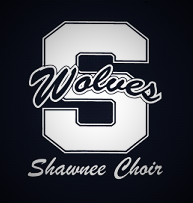 